Středisko volného času, Most, 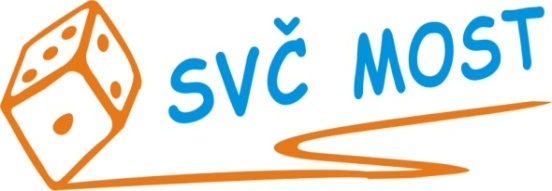 Albrechtická 414, příspěvková organizacee-mail: program@svc-most.cz 	web: www.svc-most.czOBJEDNÁVKA č.		29			Dne:	18. 3. 2022Dodavatel:							Odběratel:			Objednáváme u Vás:dodání 1x stojan BOSU č. 12065 21x BOSU Balance Trainer Sport č. 12039dle cenové nabídky 22NA00052S termínem dodání:		dle domluvy		Předpokládaná cena vč. DPH:	80 931,93						Souhlas správce rozpočtu: 					Schválila:Bláhová Jana, ekonomka SVČ Most				Danuše Lískovcová, ředitelka SVČ Prosíme o zaslání potvrzené objednávky zpět na adresu odběratele, nebo e-mailem na adresu blahova@svc-most.czfirma:Tomáš Strašík, KANTORSPORTorganizace:Středisko volného času, Most,Albrechtická 414, příspěvková organizacekontaktní osoba:tel.č.:kontaktní osoba:tel.č.:Adresa:Labská 13 Adresa:Albrechtická 414PSČ a město:403 22 Ústí nad LabemPSČ  a město:43401 MOSTIČ:60227761IČ:72059419DIČ:CZ6412210541DIČ: